РЕШЕНИЕОб утверждении дополнительного соглашения № 3  к  Соглашению между Администрацией муниципального района Зианчуринский район Республики Башкортостан и Администрацией сельского поселения Казанбулакский сельсовет муниципального района Зианчуринский район Республики Башкортостан о передаче Администрацией сельского  поселения Казанбулакский сельсовет полномочий по осуществлению внутреннего муниципального финансового контроля в сфере бюджетных правоотношений и контроля в сфере закупок товаров, работ, услуг  от 18 июля 2018 г.В соответствии с частью 4 статьи 15 Федерального закона «Об общих принципах организации местного самоуправления в Российской Федерации» Совет муниципального района Зианчуринский район  Республики  Башкортостан решил: 1.Утвердить дополнительное соглашение №3 к Соглашению между Администрацией муниципального района Зианчуринский район Республики Башкортостан и Администрацией сельского поселения Казанбулакский сельсовет  муниципального района Зианчуринский район Республики Башкортостан о передаче Администрацией сельского поселения  Казанбулакский сельсовет  полномочий по осуществлению внутреннего муниципального финансового контроля в сфере бюджетных правоотношений и контроля в сфере закупок товаров, работ, услуг от 18 июля 2018 г.Дополнительное соглашение № 3 к Соглашению прилагается. 2. Настоящее решение обнародовать на информационном стенде в здании Администрации сельского поселения Казанбулакский сельсовет муниципального района Зианчуринский район Республики Башкортостан.3. Настоящее решение распространяется на правоотношения, возникшие с 1 января 2021 года.       Глава поселения                                                                 Ф.Г. Яркаевд.Идельбаково14 декабря 2020 года№ 15/6БАШҠОРТОСТАН РЕСПУБЛИКАҺЫЕЙӘНСУРА РАЙОНЫМУНИЦИПАЛЬ РАЙОНЫНЫҢҠАҘАНБУЛАҠАУЫЛ СОВЕТЫАУЫЛ БИЛӘМӘҺЕ СОВЕТЫ453393, Башҡортостанреспубликаһы, Ейәнсура районы,Иҙелбаҡауылы, Совет урамы, 10 АТел.: (34785) 2-32-06e-mail: kazan_zian@ufamts.ru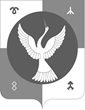 СОВЕТ СЕЛЬСКОГО ПОСЕЛЕНИЯ КАЗАНБУЛАКСКИЙ СЕЛЬСОВЕТ МУНИЦИПАЛЬНОГО РАЙОНАЗИАНЧУРИНСКИЙ РАЙОНРЕСПУБЛИКИ БАШКОРТОСТАН453393, Республика Башкортостан, Зианчуринский р-н,д.Идельбаково, ул. Советская, 10AТел.: (34785) 2-32-06e-mail: kazan_zian@ufamts.ru